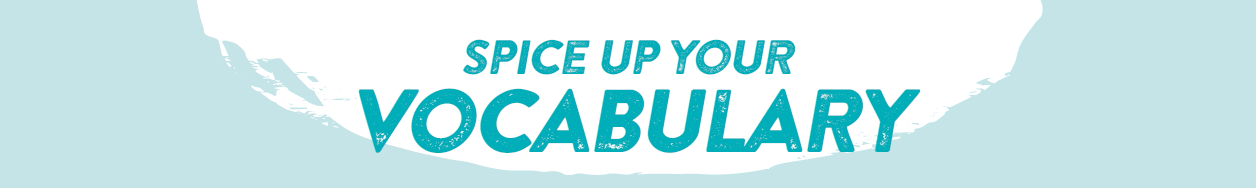 Use the vocabulary below to create your own mind map and add more words if necessary!Use the vocabulary below to create your own mind map and add more words if necessary!Use the vocabulary below to create your own mind map and add more words if necessary!Use the vocabulary below to create your own mind map and add more words if necessary!Use the vocabulary below to create your own mind map and add more words if necessary!Use the vocabulary below to create your own mind map and add more words if necessary!Use the vocabulary below to create your own mind map and add more words if necessary!Use the vocabulary below to create your own mind map and add more words if necessary!NounsNounsNounsVerbs & ExpressionsVerbs & Expressions• a male dominated society /meɪl ˈdɒməneɪtɪd səˈsaɪəti/ • alliance /əˈlaɪəns/• Armada• bastard• British monarchy /ˈmɒnəki/• Catholic• childhood /ˈtʃaɪldhʊd/• Church /tʃɜːtʃ/ of England• coronation /ˌkɒrəˈneɪʃən/• court• courtier /ˈkɔːtɪə/• crown • dynasty /ˈdɪnəsti/• foreign /ˈfɒrɪn/ politics• Golden Age = Elizabethan /ɪˌlɪzəˈbiːθən/ Age• Head of the Church• heir /eə/ / heiress /ˈeərəs/• kingdom = realm /realm/• leader• lineage /ˈlɪniɪdʒ/ = ancestry• monarch /ˈmɒnək/• nobles• power• Protestant• reign• role model • royal matches• royalty• succession• suitor /ˈsuːtə/• the Renaissance• throne /θrəʊn/• Tower of London• Tudor• Virgin Queen• Warrior Queen• heir /eə/ / heiress /ˈeərəs/• kingdom = realm /realm/• leader• lineage /ˈlɪniɪdʒ/ = ancestry• monarch /ˈmɒnək/• nobles• power• Protestant• reign• role model • royal matches• royalty• succession• suitor /ˈsuːtə/• the Renaissance• throne /θrəʊn/• Tower of London• Tudor• Virgin Queen• Warrior Queen • ascend to the throne /θrəʊn/• be crowned /kraʊnd/• be married to one’s country• be raised /reɪzd/ by• behead• betray• defeat one’s enemy• face /feɪs/ adversity• give a speech• grow up in• imprison• inherit• inspire • make difficult decisions• order sb’s execution• plot against sb• remain unmarried • rule /ruːl/• succeed /səkˈsiːd/• vanquish /ˈvæŋkwɪʃ/• wage war /weɪdʒ wɔː/• win a battle ≠ lose a battle • ascend to the throne /θrəʊn/• be crowned /kraʊnd/• be married to one’s country• be raised /reɪzd/ by• behead• betray• defeat one’s enemy• face /feɪs/ adversity• give a speech• grow up in• imprison• inherit• inspire • make difficult decisions• order sb’s execution• plot against sb• remain unmarried • rule /ruːl/• succeed /səkˈsiːd/• vanquish /ˈvæŋkwɪʃ/• wage war /weɪdʒ wɔː/• win a battle ≠ lose a battleAdjectivesAdjectivesAdjectivesAdjectivesAdjectivesAdjectives• brave /breɪv/• clever• feisty /ˈfaɪsti/• fierce /fɪəs/• guilty /ˈɡɪlti/ 	• hereditary• brave /breɪv/• clever• feisty /ˈfaɪsti/• fierce /fɪəs/• guilty /ˈɡɪlti/ 	• hereditary• independent /ˌɪndəˈpendənt/• innocent /ˈɪnəsənt/• manipulative• powerful /ˈpaʊəfʊl/ • proud /praʊd/• independent /ˌɪndəˈpendənt/• innocent /ˈɪnəsənt/• manipulative• powerful /ˈpaʊəfʊl/ • proud /praʊd/• independent /ˌɪndəˈpendənt/• innocent /ˈɪnəsənt/• manipulative• powerful /ˈpaʊəfʊl/ • proud /praʊd/• revolutionary /ˌrevəˈluːʃənəri/• strong• suspicious• wise /waɪz/